LeerplichtDe Leerplichtwet geldt vanaf 5 jaar. De kinderen gaan al vanaf 4 jaar naar school. De leerplichtwet geldt dan nog niet maar de regels van de school gelden wel wat betreft aanwezigheid en het volgen van onderwijs.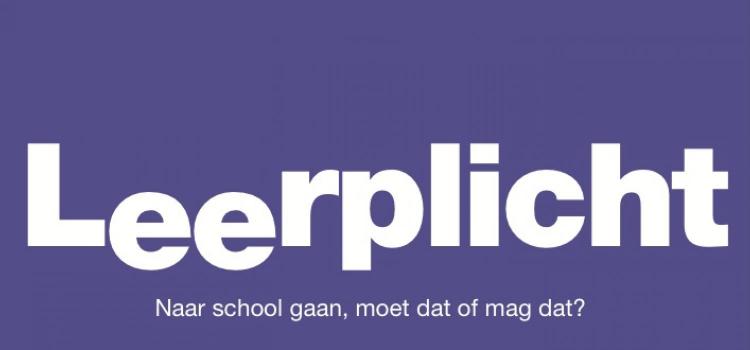 In de Leerplichtwet wordt onderscheid gemaakt tussen soorten schoolverzuim:Relatief verzuim is zonder geldige reden niet aanwezig zijn op school. Dit verzuimgedrag kan variëren van een enkele keer niet naar school gaan tot regelmatig structureel te laat komen;Luxe verzuim ontstaat wanneer een kind zonder toestemming van de school buiten de schoolvakanties op vakantie gaat.Te laat komen is ook een vorm van verzuim.We gaan de 3-6-9-12 regeling voor een schooljaar met betrekking tot te laat komen invoeren. De eerste schoolbel gaat om ’s ochtends om 8.20 uur en ’s middags om 12.50 uur. De lessen starten bij de tweede bel om 8.30 uur en om 13.00 uur. Bij te laten komen hanteren we het 3-6-9-12 stappenplan.In één schooljaar: 3: Bij drie keer te laat/niet op school gekomen:
School neemt contact op met ouders door te bellen of een brief te sturen. 6: De leerling is 6 keer te laat/niet op school gekomen.
School nodigt ouder(s)/verzorger(s) en leerling uit voor een gesprek op school. 9: De leerling is 9 keer te laat/niet op school gekomen.
Na 9 keer te laat komen/niet aanwezig op school zal de leerling gemeld worden bij leerplicht. 12: De leerling is 12 keer te laat/niet op school gekomen, ook na de voorgaande stappen. In een aantal gevallen wordt er, vanuit leerplicht doorverwezen naar de hulpverlening. In andere gevallen wordt er een proces verbaal opgemaakt en kan er een sanctie volgen vanuit justitie.